§13063-O.  Microenterprise initiative fund program review1.  Accounting and reporting requirements.  The department shall:A.  Maintain an accurate accounting of the use of all program funds as required by state procedures and program guidelines, including a detailed accounting of all program funding sources and expenditures; and  [PL 2009, c. 337, §4 (AMD).]B.    [PL 2009, c. 337, §4 (RP).]C.  Each year, submit a report to the joint standing committee of the Legislature having jurisdiction over business, research and economic development matters.  The report must include:(1)  An accounting of the use of all program funds received and expended since the program's inception;(2)  A summary of the status of any approved projects;(3)  A summary of the results of any completed projects;(4)  Evaluation data and assessment consistent with section 13070‑P; and(5)  Other information required to be submitted and evaluated by the joint standing committee of the Legislature having jurisdiction over business, research and economic development matters.  [PL 2017, c. 264, §7 (AMD).][PL 2017, c. 264, §7 (AMD).]2.  Report.  The department shall report no later than January 15th of each year.[PL 2003, c. 451, Pt. MMM, §1 (NEW).]3.  Rulemaking.  The department shall adopt major substantive rules pursuant to chapter 375, subchapter 2‑A to implement this section.[PL 2003, c. 451, Pt. MMM, §1 (NEW).]SECTION HISTORYPL 2003, c. 451, §MMM1 (NEW). PL 2009, c. 337, §4 (AMD). PL 2017, c. 264, §7 (AMD). The State of Maine claims a copyright in its codified statutes. If you intend to republish this material, we require that you include the following disclaimer in your publication:All copyrights and other rights to statutory text are reserved by the State of Maine. The text included in this publication reflects changes made through the First Regular Session and the First Special Session of the131st Maine Legislature and is current through November 1, 2023
                    . The text is subject to change without notice. It is a version that has not been officially certified by the Secretary of State. Refer to the Maine Revised Statutes Annotated and supplements for certified text.
                The Office of the Revisor of Statutes also requests that you send us one copy of any statutory publication you may produce. Our goal is not to restrict publishing activity, but to keep track of who is publishing what, to identify any needless duplication and to preserve the State's copyright rights.PLEASE NOTE: The Revisor's Office cannot perform research for or provide legal advice or interpretation of Maine law to the public. If you need legal assistance, please contact a qualified attorney.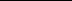 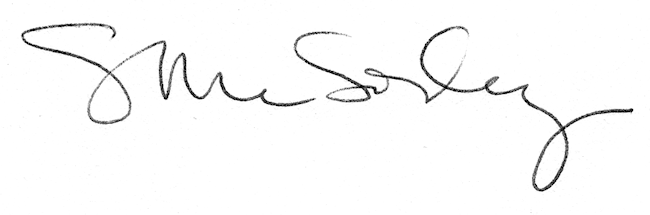 